Приглашает на программу профессиональной переподготовки «Специалист по управлению персоналом» Образовательная программа разработана в соответствии с  профессиональным стандартом "Специалист по управлению персоналом" (утв. Приказом Минтруда России от 06.10.2015 N 691н).Курс предназначен для специалистов, имеющих высшее образование или среднее профессиональное образование, а также для студентов выпускных курсов.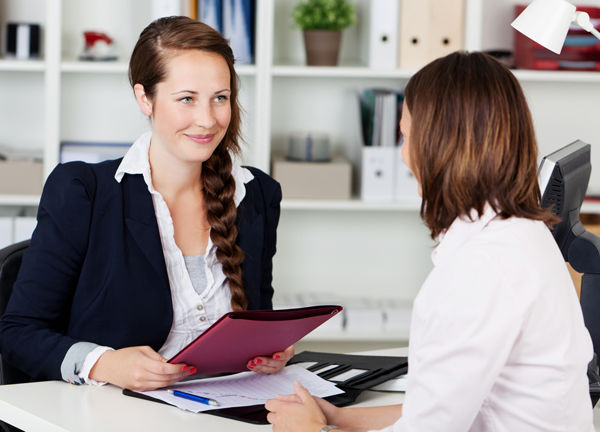 Основные темы курса:  Планирование персонала организацииНабор, подбор и адаптация персонала организацииСовременные методы оценки персонала Мотивация и стимулирование трудовой деятельности персоналаПрофессиональное обучение и развитие персонала организацииПравовое регулирование деятельности организацииОрганизация кадрового документооборота в организацииПсихологические и социально-психологические основы эффективного управления организационным поведением сотрудников Управление социально-трудовыми отношениями и качеством жизни персонала в организацииАнализ аудит и  контроллинг персонала организацииТребования к организации безопасных условий труда сотрудниковИтоговая аттестацияОсобенности программыизучаются только специальные дисциплины, необходимые для профессиональной деятельности;максимальный упор на практику;обучение проводят преподаватели-практики; вечерняя форма обучения, позволяющая учиться без отрыва от работы.учебные материалы регулярно актуализируются с учетом изменений в области сферы управления персоналомПродолжительность  обучения: (280 часов)  5,5 месяцев.Форма обучения: очно-заочная  (с 18.00 до 21.00 - пн., ср., четв.).Документ об образовании: диплом о профессиональной переподготовке. Стоимость обучения: 28 000 рублей (оплату можно вносить помесячно).За подробной информацией обращаться по адресу:г. Пермь, Бульвар Гагарина - 59,  каб. 103   Контактный тел./факс (342) 282-01-10.Е-mail: odo@rsute.perm.ru,  www.rea.perm.ru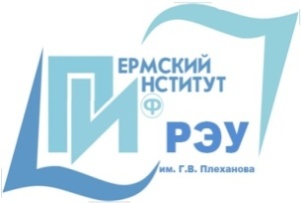 ПЕРМСКИЙ ИНСТИТУТ (филиал)Федерального государственного бюджетного образовательного учреждения высшего образования«Российский экономический университет имени Г.В. Плеханова»